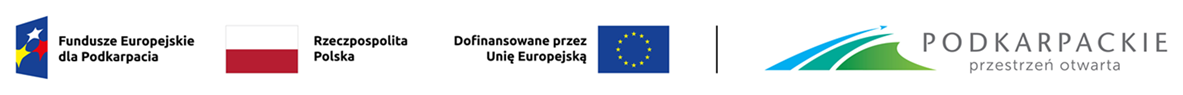 Projekt niekonkurencyjny pt.; „Aktywizacja osób bezrobotnych z powiatu niżańskiego (II)” realizowanego ze środków Europejskiego Funduszu Społecznego Plus (EFS+), w ramach programu „Fundusze Europejskie dla Podkarpacia 2021-2027”, działanie 7.1 – Aktywizacja zawodowa osób pozostających bez pracy, KOMUNIKAT dotyczący naboru wniosków do projektu W związku z realizacją projektu w roku 2024, Powiatowy Urząd Pracy w Nisku informuje o otwarciu, od dnia 04 kwietnia 2024 roku, naboru wniosków na działania:stażprace interwencyjnedoposażenie stanowiska pracy bon na zasiedlenie.Nabór w ramach projektu będzie realizowany w sposób ciągły, do wyczerpania środków dostępnych, w ramach projektu, na rok 2024. Projekt przeznaczony dla osób z grupy docelowej określonej w ogłoszeniu o przystąpieniu do realizacji projektu z dnia 27.03.2024 r. - osoby bezrobotne, zarejestrowane w Powiatowym Urzędzie Pracy w Nisku, w tym, co najmniej 80% uczestników projektu będą stanowiły osoby należące do grup znajdujących się w szczególnie trudnej sytuacji na rynku pracy tj.:osoby w wieku od 18 do 30 roku życia (min 20% uczestników),kobiety,osoby długotrwale bezrobotne,osoby z niepełnosprawnościami,osoby o niskich kwalifikacjach zawodowych.Jednocześnie Powiatowy Urząd Pracy informuje, że: Ogłoszenia o naborach i ogłoszenia o przystąpieniu do realizacji kolejnych projektów będą publikowane na stronie internetowej Powiatowego Urzędu Pracy oraz na tablicach ogłoszeń Centrum Aktywizacji Zawodowej w siedzibie Powiatowego Urzędu Pracy w Nisku. Wnioski należy składać w sekretariacie Powiatowego Urzędu Pracy w Nisku – pokój nr 20 na II piętrze.Złożenie wniosku nie jest równoznaczne z jego pozytywnym rozpatrzeniem. Kolejność złożenia wniosków w ogłaszanych naborach nie ma znaczenia przy wyborze wniosków do realizacji. Wnioski będą kwalifikowane do rozpatrzenia do wyczerpania dostępnych, w ramach projektu, środków finansowych na rok 2024. Wnioski złożone poza terminami ogłoszonych naborów nie podlegają rozpatrzeniu.Nabory wniosków będą zamykane z chwilą zaangażowania środków finansowych z dostępnych źródeł finansowania w ramach danego instrumentu. Przy rozpatrywaniu wniosków oprócz wymagań formalnych brane są pod uwagę zasady (kryteria) wprowadzone Zarządzeniami Dyrektora Powiatowego Urzędu Pracy w Nisku oraz kryteria dostępu do projektu. Wnioski oraz zasady/kryteria dostępne są do pobrania na stronie internetowej Powiatowego Urzędu Pracy lub na stanowiskach pracy w siedzibie Powiatowego Urzędu Pracy w Nisku. Informacje w sprawie naboru wniosków można uzyskać  telefoniczne w pokoju nr 11, telefon wewnętrzny nr 11, lub na stanowiskach merytorycznych:staż – pokój nr 15, telefon wewnętrzny nr 14,prace interwencyjne – pokój nr 16, telefon wewnętrzny nr 16,doposażenie stanowiska pracy – pokój nr 12, telefon wewnętrzny nr 12,bon na zasiedlenie – pokój nr 15, telefon wewnętrzny nr 14.Powiatowy Urząd Pracy w Nisku ul. Sandomierska 6a; 37 - 400 Nisko faks 15 841-28-08, telefon 15 841-23-13